Operational Policy: Protected Disclosures (NAG 6)Blind & Low Vision Education Network NZStatement of Intent:The Blind & Low Vision Education Network NZ (BLENNZ) will comply with the Protected Disclosures Act 2000.The purpose of this policy is to provide information and guidance to employees who wish to report serious wrongdoing within BLENNZ or in respect of any activities involving BLENNZ staff or Board members.What is a Protected DisclosureA protected disclosure is a declaration made by an employee where they believe serious wrongdoing has occurred. Employees making disclosures will be protected against retaliatory or disciplinary action and will not be liable for civil or criminal proceedings related to the disclosure.Definition of Serious WrongdoingSerious wrongdoing includes any serious wrongdoing for any of the following type:an unlawful, corrupt, or irregular use of funds or resources of a public sector organisation; oran act omission or course of conduct that constitutes a serious risk to public health or public safety or the environment; oran act, omission, or course or conduct that constitutes a serious risk to the maintenance of law, including the prevention, investigation, and detection of offences and the right to fair trial; or an act, omission, or course of conduct that constitutes an offence; oran act, omission, or course of conduct by a public official that is oppressive, improperly discriminatory, or grossly negligent, or that constitutes gross mismanagement; -whether the wrongdoing occurs before or after the commencement of this act.Conditions for DisclosureBefore making a disclosure the employee should be sure the following conditions are met:the information is about serious wrongdoing in or by BLENNZ,the employee believes on reasonable grounds the information to be true or is likely to be true;the employee wishes the wrongdoing to be investigated; andthe employee wishes the disclosure to be protected.Who can make a disclosure?Any employee of BLENNZ can make a disclosure. For the purposes of this policy an employee includes:current employees and Principal;former employees and Principals; andcontractors supplying services to BLENNZ.Protection of employees making disclosuresAn employee who makes a disclosure and who has acted in accordance with the procedure outlined in this policy:may bring a personal grievance in respect of retaliatory action from their employers;may access the anti-discrimination provisions of the Human Rights Act in respect of retaliatory action from their employers;are not liable for any civil or criminal proceedings, or to a disciplinary hearing by reason of having made or referred to a disclosure; andwill, subject to Clause 5 of the Procedure, have their disclosure treated with the utmost confidentiality.The protections provided in this section will not be available to employees making allegations they know to be false or where they have acted in bad faith.ProcedureAny employee of Blind & Low Vision Education Network NZ who wishes to make a protected disclosure should do so using the following procedure.The employee should submit the disclosure in writing.The disclosure should contain detailed information including the following:the nature of the serious wrong doing;the name or names of the people involved; andsurrounding facts including details relating to the time and/or place of the wrong doing if known or relevant.A disclosure must be sent in writing to the Principal who has been nominated by the Board of Trustees of Blind & Low Vision Education Network NZ under the provision of Section 11 of the Protected Disclosures Act 2000 for this purpose.ORIf you believe that the Principal is involved in the wrong-doing or has an association with the person committing the wrongdoing that would make it inappropriate to disclose to them, then you can make the disclosure to the Chairperson of the BLENNZ Board of Trustees.On receipt of a disclosure, the Principal or Chair must within 20 working days examine seriously the allegations of wrongdoing made and decide whether a full investigation is warranted. If warranted a full investigation will be arranged by him/her as quickly as practically possible, through an appropriate authority.All disclosures will be treated with the utmost confidence. When undertaking an investigation, and when writing the report, the Principal or Chair will make every endeavour possible not to reveal information that can identify the disclosing person, unless the person consents in writing or if the person receiving the protected disclosure reasonably believes that disclosure of identifying information is essential:to ensure an effective investigationto prevent serious risk to public health or public safety or the environmentto have regard to the principles of natural justiceReport of InvestigationAt the conclusion of the investigation the Principal or Chair will prepare a report of the investigation with recommendations for action if appropriate, which will be sent to the Chairperson, Board of Trustees, Blind & Low Vision Education Network NZ for consideration by the appropriate Board committee if the matter lies within their authority.Disclosure to an Appropriate Authority in Certain CircumstancesA disclosure may be made to an appropriate authority (including those listed below) if the employee making the disclosure has reasonable grounds to believe:The Chairperson of the BLENNZ BOT is or may be involved in the wrongdoing; orimmediate reference to another authority is justified by urgency or exceptional circumstances; orthere has been no action or recommended action within 20 working days of the date of disclosure.Appropriate Authorities include (but are not limited to)Commissioner of PoliceController and Auditor GeneralDirector of the Serious Fraud OfficeInspector General of Intelligence and SecurityOmbudsmanParliamentary Commissioner for the EnvironmentPolice Complaints AuthoritySolicitor GeneralState Service CommissionerHealth and Disability CommissionerThe head of every public sector organisation.Disclosure to Ministers and OmbudsmanA disclosure may be made to the Minister or an Ombudsman if the employee making the disclosure has made the same disclosure according to the internal procedures and clauses of this policy and reasonably believes that the person or authority to whom the disclosure was made:has decided not to investigate; orhas decided to investigate but not made progress with the investigation within reasonable time; or has investigated but has not taken or recommended any action; andcontinues to believe on reasonable grounds that the information disclosed is true or is likely to be true.Supporting Documents:Protected Disclosures Act 2000Human Rights Act 1993Approved:	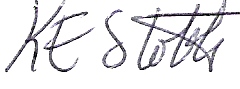 Date:		12 August 2021Next Review: 2024